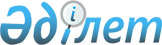 "Отбасы және балалар саласында көрсетілетін мемлекеттік қызметтер стандарттарын бекіту туралы" Қазақстан Республикасы Білім және ғылым министрінің 2015 жылғы 13 сәуірдегі № 198 бұйрығына өзгерістер енгізу туралы
					
			Күшін жойған
			
			
		
					Қазақстан Республикасы Білім және ғылым министрінің 2016 жылғы 24 наурыздағы № 210 бұйрығы. Қазақстан Республикасының Әділет министрлігінде 2016 жылы 29 сәуірде № 13670 болып тіркелді. Күші жойылды - Қазақстан Республикасы Білім және ғылым министрінің 2020 жылғы 24 сәуірдегі № 158 бұйрығымен
      Ескерту. Күші жойылды – ҚР Білім және ғылым министрінің 24.04.2020 № 158 (алғаш ресми жарияланған күнінен кейін күнтізбелік он күн өткен соң қолданысқа енгізіледі) бұйрығымен.
      "Мемлекеттік көрсетілетін қызметтер туралы" Қазақстан Республикасының 2013 жылғы 15 сәуірдегі Заңының 10-бабының 1-тармағына және "Мемлекеттік көрсетілетін қызметтер тізілімін бекіту туралы" Қазақстан Республикасы Үкіметінің 2013 жылғы 18 қыркүйектегі № 983 қаулысына сәйкес БҰЙЫРАМЫН:
      1. "Отбасы және балалар саласында көрсетілетін мемлекеттік қызметтер стандарттарын бекіту туралы" Қазақстан Республикасы Білім және ғылым министрінің 2015 жылғы 13 сәуірдегі № 198 бұйрығына (Нормативтік құқықтық актілерді мемлекеттік тіркеу тізілімінде № 11184 тіркелген, 2015 жылғы 18 маусымда "Әділет" ақпараттық-құқықтық актілер жүйесінде жарияланған) мынадай өзгерістер енгізілсін:
      көрсетілген бұйрыққа 9 және 13 қосымшалар осы бұйрыққа 1 және  2 қосымшаларға сәйкес жаңа редакцияда жазылсын.
      2. Қазақстан Республикасы Білім және ғылым министрлігінің Балалардың құқықтарын қорғау комитеті (З.Ж. Оразалиева) заңнамада белгіленген тәртіппен:
      1) осы бұйрықтың Қазақстан Республикасының Әділет министрлігінде мемлекеттік тіркелуін;
      2) осы бұйрық мемлекеттік тіркелгеннен кейін күнтізбелік он күн ішінде "Әділет" ақпараттық-құқықтық жүйесінде және мерзімді баспа басылымдарында ресми жариялау үшін электрондық тасымалдағышта елтаңбалы мөрмен куәландырылған қағаз данасын қоса бере отырып жолдауды;
      3) тіркелген осы бұйрықты алған күннен бастап бес жұмыс күні ішінде Қазақстан Республикасы Білім және ғылым министрлігі мөрімен расталған және осы бұйрыққа қол қоюға уәкілетті адамның электрондық цифлық қолтаңбасымен куәландырылған баспа және электрондық түрдегі көшірмелерін Қазақстан Республикасы нормативтік құқықтық актілерінің эталондық бақылау банкіне енгізу үшін жолдауды;
      4) осы бұйрықты Қазақстан Республикасы Білім және ғылым министрлігінің ресми интернет-ресурсында орналастыруды; 
      5) осы бұйрықты Қазақстан Республикасы Әділет министрлігінде мемлекеттік тіркеуден өткеннен кейін он жұмыс күні ішінде Қазақстан Республикасы Білім және ғылым министрлігінің Заң департаментіне осы тармақтың 1), 2) және 3) тармақшаларында көзделген іс-шаралардың орындалуы туралы мәліметтерді ұсынуды қамтамасыз етсін.
      3. Осы бұйрықтың орындалуын бақылау жетекшілік ететін Қазақстан Республикасының білім және ғылым вице-министріне (Е.Н. Иманғалиевке) жүктелсін.
      4. Осы бұйрық алғаш ресми жарияланғаннан кейін күнтізбелік он күн өткен соң қолданысқа енгізіледі.
      КЕЛІСІЛДІ   
      Қазақстан Республикасының   
      Инвестициялар және даму министрі   
      2016 жылғы 31 наурыз
      ___________________ Ә. Исекешев   
      КЕЛІСІЛДІ   
      Қазақстан Республикасының   
      Ұлттық экономика министрі   
      2016 жылғы 30 наурыз
      ___________________ Е. Досаев    "Патронат тәрбиешiлерге берiлген баланы (балаларды) асырап-бағуға ақшалай қаражат төлеуді тағайындау" мемлекеттік көрсетілетін қызмет стандарты
1. Жалпы ережелер
      1. "Патронат тәрбиешiлерге берiлген баланы (балаларды) асырап-бағуға ақшалай қаражат төлеуді тағайындау" мемлекеттік көрсетілетін қызметі (бұдан әрі – мемлекеттік көрсетілетін қызмет).
      2. Мемлекеттік көрсетілетін қызмет стандартын Қазақстан Республикасы Білім және ғылым министрлігі (бұдан әрі – Министрлік) әзірледі.
      3. Мемлекеттік қызметті Астана және Алматы қалаларының, аудандардың және облыстық маңызы бар қалалардың жергілікті атқарушы органдары (бұдан әрі – көрсетілетін қызметті беруші) көрсетеді.
      Өтінішті қабылдау және мемлекеттік қызмет көрсетудің нәтижесін беру:
      1) көрсетілетін қызметті берушінің кеңсесі; 
      2) "электрондық үкіметтің" www.egov.kz веб-порталы (бұдан әрі – портал) арқылы жүзеге асырылады. 2. Мемлекеттік қызмет көрсету тәртібі
      4. Мемлекеттік қызмет көрсету мерзімдері: 
      1) көрсетілетін қызметті берушіге құжаттарды тапсырған сәттен бастап және портал арқылы өтініш берген кезде – бес жұмыс күн;
      2) көрсетілетін қызметті берушіге құжаттарды тапсыруы үшін күтудің рұқсат берілетін ең ұзақ уақыты – 20 минут; 
      3) көрсетілетін қызметті берушідегі қызмет көрсетудің рұқсат берілетін ең ұзақ уақыты – 30 минут.
      5. Мемлекеттік қызметті көрсету нысаны – электрондық (толық автоматтандырылған) және (немесе) қағаз жүзінде. 
      6. Мемлекеттік қызмет көрсетудің нәтижесі – осы мемлекеттік көрсетілетін қызмет стандартына 1-қосымшаға сәйкес нысан бойынша патронат тәрбиешілерге баланы (балаларды) күтіп-бағуға бөлінетін ақша қаражатын тағайындау туралы шешім. 
      Мемлекеттік қызмет көрсету нәтижесін ұсыну нысаны – электрондық және (немесе) қағаз түрінде.
      Көрсетілетін қызметті алушы мемлекеттік көрсетілетін қызметті көрсету нәтижесі үшін қағаз жеткізгіште өтініш берген жағдайда электронды нысанда ресімделеді, басып шығарылады, көрсетілетін қызметті берушінің уәкілетті тұлғасының қолымен және мөрімен расталады.
      Порталда мемлекеттік қызмет көрсету нәтижесі көрсетілетін қызметті берушінің уәкілетті тұлғасының электрондық цифрлық қолтаңбасымен (бұдан әрі – ЭЦҚ) куәландырылған электрондық құжат нысанында көрсетілетін қызметті алушының "жеке кабинетіне" жіберіледі және сақталады. 
      7. Мемлекеттік қызмет жеке тұлғаларға (бұдан әрі – көрсетілетін қызметті алушы) тегін көрсетіледі. 
      8. Жұмыс кестесі: 
      1) көрсетілетін қызметті берушіде: 2015 жылғы 23 қарашадағы Қазақстан Республикасының Еңбек кодексіне сәйкес демалыс және мереке күндерін қоспағанда, сағат 13.00-ден 14.30-ға дейінгі түскі үзіліспен дүйсенбіден бастап жұма аралығын қоса алғанда сағат 9.00-ден 18.30-ға дейін.
      Өтінішті қабылдау және мемлекеттік қызмет көрсету нәтижесін беру сағат 13.00-ден 14.30-ға дейінгі түскі үзіліспен сағат 9.00-ден 17.30-ға дейін жүзеге асырылады. Мемлекеттік қызмет алдын ала жазылусыз және жеделдетіп қызмет көрсетусіз кезек тәртібімен көрсетіледі.
      2) порталда: жөндеу жұмыстарын жүргізуге байланысты техникалық үзілістерді қоспағанда тәулік бойы (2015 жылғы 23 қарашадағы Қазақстан Республикасының Еңбек кодексіне сәйкес көрсетілетін қызметті алушы жұмыс уақыты аяқталғаннан кейін, демалыс және мереке күндері жүгінген кезде өтінішті қабылдау және мемлекеттік қызмет көрсету нәтижесін беру келесі жұмыс күнімен жүзеге асырылады).
      9. Көрсетілетін қызметті алушы жүгінген кезде мемлекеттік қызметті көрсету үшін қажетті құжаттар тізбесі: 
      1) осы мемлекеттік қызмет стандартына 2-қосымшаға сәйкес нысан бойынша ақшалай қаражат төлеуді тағайындау туралы өтініш; 
      2) баланың (балалардың) білім беру ұйымында оқуы туралы анықтама; 
      3) баланы (балаларды) патронаттық тәрбиеге беру туралы шарттың көшірмесі. 
      Салыстырып тексеру үшін құжаттар түпнұсқада ұсынылады, кейін түпнұсқалары көрсетілетін қызметті алушыға қайтарылады.
      Құжаттарды қабылдау кезінде көрсетілетін қызметті беруші көрсетілетін қызметті алушыға мынадай мәліметтерді көрсетіп, тиісті құжаттардың қабылданғаны туралы қолхат береді:
      1) сұраныстың нөмірі мен қабылданған күні; 
      2) сұралатын мемлекеттік көрсетілетін қызметтің түрі; 
      3) қоса берілген құжаттардың саны мен атауы; 
      4) құжаттар берілетін күні (уақыты) және орны; 
      5) құжаттарды ресімдеуге өтінішті қабылдаған көрсетілетін қызметті берушінің тегі, аты, әкесінің аты (бар болғанда); 
      6) көрсетілетін қызметті алушының тегі, аты, әкесінің аты (бар болғанда) және оның байланыс телефондары. 
      Порталда көрсетілетін қызметті алушы жүгінген кезде мемлекеттік қызметті көрсету үшін қажетті құжаттардың тізбесі:
      1) көрсетілетін қызметті алушының ЭЦҚ куәландырылған электрондық құжат нысанындағы сұранысы; 
      2) баланың (балалардың) білім беру ұйымында оқуы туралы анықтаманың электрондық көшірмесі; 
      3) баланы (балаларды) патронаттық тәрбиеге беру туралы шарттың электрондық көшірмесі.
      Жеке басын растайтын құжаттар туралы мәліметтерді, Қазақстан Республикасының Бас прокуратурасы Құқықтық статистика және арнайы есепке алу жөніндегі комитетінің есебі бойынша адамның, сондай-ақ жұбайының (зайыбының) қылмыс жасағаны туралы мәліметтің бар немесе жоқтығы туралы анықтамаларды көрсетілетін қызметті беруші "электрондық үкімет" шлюзі арқылы тиісті мемлекеттік ақпараттық жүйеден алады.
      Егер Қазақстан Республикасының заңдарында өзгеше көзделмесе, көрсетілген қызметті алушы көрсетілетін қызметті берушіге мемлекеттік қызмет көрсету кезінде заңмен қорғалатын құпияны қамтитын, ақпараттық жүйедегі мәліметтерді пайдалануға келісімін береді.
      Портал арқылы жүгінген жағдайда көрсетілетін қызметті алушының "жеке кабинетіне" мемлекеттік көрсетілетін қызметтің сұранысын қабылдау туралы, сондай-ақ мемлекеттік көрсетілетін қызмет нәтижесін алу күні және уақыты көрсетілген хабарлама мәртебесі жіберіледі. 3. Мемлекеттік қызмет көрсету мәселелері бойынша көрсетілетін қызметті берушілердің және (немесе) олардың лауазымды адамдарының шешімдеріне, әрекетіне (әрекетсіздігіне) шағымдану тәртібі
      10. Мемлекеттік қызмет көрсету мәселелері бойынша көрсетілетін қызметті берушінің және (немесе) оның лауазымды адамдарының шешімдеріне, әрекетіне (әрекетсіздігіне) шағымдану: шағым мемлекеттік көрсетілетін қызмет стандартының 12-тармағында көрсетілген мекенжайлар бойынша басшысының атына беріледі. 
      Шағымдар жазбаша нысанда пошта не көрсетілетін қызметті берушінің кеңсесі арқылы қолма-қол беріледі. 
      Жеке тұлғаның арызында оның тегі, аты, әкесінің аты (бар болғанда), пошталық мекен-жайы, байланыс телефоны көрсетіледі.
      Шағымның қабылдануын растау оның шағымды қабылдаған адамның тегі мен аты-жөнін, берілген шағымға жауап алу мерзімін және орнын көрсете отырып, қызметті берушінің немесе әкімдіктің кеңсесінде (мөртабан, кіріс нөмірі мен күні) тіркелуі болып табылады. 
      Портал арқылы өтініш білдіргенде шағымдану тәртібі туралы ақпаратты мемлекеттік қызмет көрсету мәселелері жөніндегі Бірыңғай байланыс орталығының 1414, 8 800 080 7777 телефоны бойынша алуға болады.
      Портал арқылы өтініштерді жолдау кезінде көрсетілетін қызметті алушының "жеке кабинетінен" көрсетілетін қызметті беруші тарапынан шығымдарды өңдеу барысында (жеткізу, тіркеу, орындалуы туралы белгілер, қарастыру немесе қарастырудан бас тарту туралы жауап) жаңартылып отыратын ақпарат қолжетімді.
      Көрсетілетін қызметті берушінің мекенжайына келіп түскен көрсетілетін қызметті алушының шағымы тіркелгеннен күнінен бастап бес жұмыс күні ішінде қарастыруға жатады. Шағымды қарастыру нәтижелері туралы дәлелді жауап көрсетілетін қызметті алушыға пошта арқылы жіберіледі не көрсетілетін қызметті берушінің кеңсесінде қолма-қол беріледі.
      Көрсетілген мемлекеттік қызмет нәтижелерімен келіспеген жағдайда көрсетілетін қызметті алушы мемлекеттік қызмет көрсету сапасын бағалау және бақылау жөніндегі уәкілетті органға шағыммен жүгінеді.
      Мемлекеттік қызмет көрсету сапасын бағалау және бақылау жөніндегі уәкілетті органның мекенжайына келіп түскен көрсетілетін қызметті алушының шағымы тіркелген күнінен бастап он бес жұмыс күні ішінде қарастыруға жатады.
      Сондай-ақ, көрсетілетін қызметті берушінің қызметкерлерінің шешімдеріне, әрекетіне (әрекетсіздігіне) шағымдану туралы ақпаратты мемлекеттік қызмет көрсету мәселелері жөніндегі Бірыңғай байланыс орталығының 1414, 8 800 080 7777 телефоны бойынша алуға болады.
      11. Көрсетілген мемлекеттік қызмет нәтижелерімен келіспеген жағдайда көрсетілетін қызметті алушы Қазақстан Республикасының заңнамасында белгіленген тәртіппен сотқа жүгінеді. 4. Мемлекеттік қызмет көрсетудің, оның ішінде электрондық форматта көрсетілетін қызмет көрсетудің ерекшеліктері ескерілген өзге де талаптар
      12. Мемлекеттік қызмет көрсету орындарының мекенжайлары Министрліктің www.edu.gov интернет-ресурсында орналастырылған.
      13. Көрсетілетін қызметті алушының ЭЦҚ болған жағдайда көрсетілетін мемлекеттік қызметті портал арқылы электрондық нысанда алуға мүмкіндігі бар. 
      14. Көрсетілетін қызметті алушы мемлекеттік қызмет көрсету тәртібі мен жағдайы туралы ақпаратты қашықтықтан қол жеткізу режимінде, порталдағы "жеке кабинеті", сондай-ақ мемлекеттік қызмет көрсету мәселелері жөніндегі Бірыңғай байланыс орталығының 1414, 8 800 080 7777 арқылы алу мүмкіндігіне ие.
      15. Көрсетілетін қызметті берушінің мемлекеттік қызмет көрсету мәселелері бойынша анықтама қызметінің байланыс телефондары Министрліктің www.edu.gov.kz, көрсетілетін қызметті берушінің интернет-ресурстарында орналастырылған. Мемлекеттік қызмет көрсету мәселелері бойынша бірыңғай байланыс-орталығы 1414, 8 800 080 7777.
      нысан                   
      Астана және Алматы қалаларының,   
      аудандардың және облыстық маңызы   
      бар қалалардың жергілікті атқарушы  
      органдарының, "электрондық үкіметтің"
      веб-порталының қағаз түрде берген  
      құжаттың шығу нысаны          Патронат тәрбиешілерге баланы (балаларды) күтіп-бағуға
бөлінетін ақша қаражатын тағайындау туралы
шешім
      № ____                             20 ___ жылғы "___" _______________
      _____________________________________________________________________
      (органның атауы)
      Істің № _______
      Азамат(ша) __________________________________________________________
      (тегі, аты, әкесінің аты (бар болғанда))
      Жүгінген күні _______________________________________________________
      Баланың туу туралы куәлігі (туу туралы актінің жазылуы)
      № _____________ берген күні _____________________________ баланың туу
      туралы куәлігін (туу туралы актінің жазылуы) берген органның атауы
      _____________________________________________________________________
      Баланың тегі, аты, әкесінің аты (бар болғанда)_______________________
      _____________________________________________________________________
      Баланың туған жылы __________________________________________________
      Патронаттық тәрбиеге баланы беру туралы келісім _____________________
      Бекітілген күні 20 ___ жылғы "___" ______________
      Белгіленген жәрдемақы сомасы
      20____ жылғы "___" __________ 20____ жылғы "___" __________ дейін
      _____________________________________________________ теңге сомасында
      (жазбаша)
      Айлық есептік көрсеткіштің өзгеруімен байланысты тағайындалған
      ақшалай қаражат сомасы:
      Баланың (тегі, аты, әкесінің аты (бар болғанда))_____________________
      жәрдемақы ________________ ден _______________ ға дейін _____________
      теңге сомасында _____________________________________________________
      (жазбаша)
      Ақшалай қаражатты тағайындаудан бас тарту себебі: ___________________
      _____________________________________________________________________
      Ақшалай қаражатты төлеуді тоқтату себебі: ___________________________
      _____________________________________________________________________
      Мөрдің орны (бар болғанда)
      Астана және Алматы қалаларының,
      аудандардың және облыстық маңызы
      бар қалалардың жергілікті атқарушы
      органның басшысы                        _____________________________
                                                      (қолы)    (тегі)
      Астана және Алматы қалаларының,  
      аудандардың және облыстық маңызы  
      бар қалалардың жергілікті атқарушы 
      органдарының, "электрондық үкіметтің"
      веб-порталының қағаз түрде берген  
      құжаттың шығу нысаны         Патронат тәрбиешілерге баланы (балаларды) күтіп-бағуға
бөлінетін ақша қаражатын тағайындау туралы
шешім
      № ____                             20 ___ жылғы "___" _______________
      _____________________________________________________________________
      (органның атауы)
      Істің № _______
      Азамат(ша) __________________________________________________________
      (тегі, аты, әкесінің аты (бар болғанда)
      Жүгінген күні _______________________________________________________
      Баланың туу туралы куәлігі (туу туралы актінің жазылуы)
      № _____________ берген күні _____________________________ баланың туу
      туралы куәлігін (туу туралы актінің жазылуы) берген органның атауы
      _____________________________________________________________________
      Баланың тегі, аты, әкесінің аты (бар болғанда)_______________________
      Баланың туған жылы __________________________________________________
      Патронаттық тәрбиеге баланы беру туралы келісім _____________________
      Бекітілген күні 20 ___ жылғы "___" ______________
      Белгіленген жәрдемақы сомасы
      20__ жылғы "___" __________ 20__ жылғы "___" __________ дейін
      _____________________________________________________ теңге сомасында
      (жазбаша)
      Айлық есептік көрсеткіштің өзгеруімен байланысты тағайындалған
      ақшалай қаражат сомасы:
      Баланың (тегі, аты, әкесінің аты (бар болғанда)____________________________________________________________
      жәрдемақы ________________ ден _______________ ға дейін _____________
      теңге сомасында _____________________________________________________
      (жазбаша)
      Ақшалай қаражатты тағайындаудан бас тарту себебі: ___________________
      _____________________________________________________________________
      Ақшалай қаражатты төлеуді тоқтату себебі: ___________________________
      _____________________________________________________________________
      Мөрдің орны (бар болғанда)
      Астана және Алматы қалаларының,
      аудандардың және облыстық маңызы
      бар қалалардың жергілікті атқарушы
      органның басшысы                        _____________________________
                                                     (қолы)    (тегі)
      Осы құжат "Электрондық құжат және электрондық цифрлық қолтаңба туралы" 2003 жылғы 7 қаңтардағы № 370-II Қазақстан Республикасы 3анының 7-бабының 1-тармағына сәйкес қағаз тасығыштағы құжатқа тең.
      Данный документ согласно пункту 1 статьи 7 Закон Республики Казахстан от 7 января 2003 года "Об электронном документе и электронный цифровой подписи" равнозначен документу на бумажном носителе.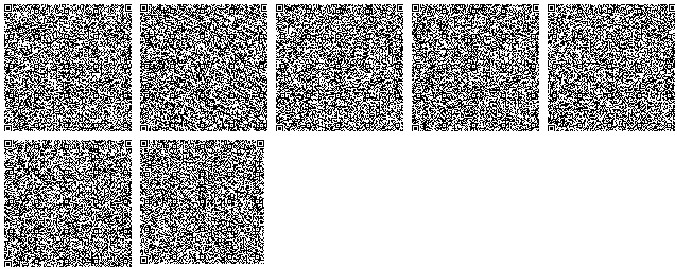 
      *Штрих-код "Электрондық әкімдік" ақпараттық жүйесі ұсынған электрондық-цифрлық қолтаңбамен қол қойылған деректерді қамтиды
      Штрих-код содержит данные, предоставленные информационной системой "Электронный акимат" и подписанные электронно-цифровой подписью 
      нысан                   
      ________________________________   
      (органның атауы)            Ақшалай қаражат төлеуді тағайындау туралы
өтініш
      Патронат тәрбиешiлерге берiлген баланы (балаларды) асырап-бағуға ақшалай қаражат төлеуді тағайындауды сұраймын _________
      _____________________________________________________________________
      (баланың (балалардың) тегі, аты, әкесінің аты (бар болғанда),
      туған жылы)
      Патронаттық тәрбиешінің
      Тегі ________________________________ Аты ___________________________
      Әкесінің аты (бар болғанда)__________________________________________
      Мекенжайы ___________________________________________________________
      20 ___ жылғы "___" ______________ патронаттық тәрбиеге баланы
      (балаларды) беру туралы келісімі
      Патронаттық тәрбиешінің жеке басын куәландыратын құжаттың түрі ______
      _____________________________________________________________________
      Сериясы ____________ нөмірі ______________ кім берді ________________
      Жеке сәйкестендіру нөмірі ___________________________________________
      дербес шотының № _____________ Банктің атауы ________________________
      Жеке мәліметтер өзгерген жағдайда 15 жұмыс күн ішінде ол туралы
      міндетті түрде хабарлаймын.
      Дұрыс емес мәліметтер мен жалған құжаттар ұсынғаны үшін
      жауапкершілік туралы ескертілді.
      20__ жылғы "___" _____________ ______________________________________
      (өтініш берушінің қолы)
      Құжаттар қабылданды:
      20__ жылғы "___" _____________
      _____________________________________________________________________
      (қолы) (құжаттарды қабылдаған адамның тегі, аты, әкесінің аты
      (бар болғанда), қызметі)
      _ _ _ _ _ _ _ _ _ _ _ _ _ _ _ _ _ _ _ _ _ _ _ _ _ _ _ _ _ _ _ _ _ _ _
      (кесу сызығы)
      Жеке мәліметтер өзгерген жағдайда 15 жұмыс күн ішінде ол туралы
      міндетті түрде хабарлаймын.
      Дұрыс емес мәліметтер мен жалған құжаттар ұсынғаны үшін
      жауапкершілік туралы ескертілді.
      20__ жылғы "___" ______________ азаматтың (ша) ________________
      өтініші қосымша құжаттарымен ____________ данада қабылданды.
      _____________________________________________________________________
          (қолы)    (құжаттарды қабылдаған адамның тегі, аты, әкесінің аты
                                    (бар болғанда), қызметі) "Жетім баланы және (немесе) ата-анасының қамқорлығынсыз қалған баланы асырап алуға байланысты біржолғы ақшалай төлемді тағайындау" мемлекеттік көрсетілетін қызмет стандарты
1. Жалпы ережелер
      1. "Жетім баланы және (немесе) ата-анасының қамқорлығынсыз қалған баланы асырап алуға байланысты біржолғы ақшалай төлемді тағайындау" мемлекеттік көрсетілетін қызметі (бұдан әрі – мемлекеттік көрсетілетін қызмет). 
      2. Мемлекеттік көрсетілетін қызмет стандартын Қазақстан Республикасы Білім және ғылым министрлігі (бұдан әрі – Министрлік) әзірлеген. 
      3. Мемлекеттік көрсетілетін қызметті Астана және Алматы қалаларының, аудандардың және облыстық маңызы бар қалалардың жергілікті атқарушы органдары (бұдан әрі – көрсетілетін қызметті беруші) көрсетеді. 
      Өтінішті қабылдау және мемлекеттік қызмет көрсетудің нәтижесін беру:
      1) көрсетілетін қызметті берушінің кеңсесі; 
      2) "электрондық үкіметтің" www.egov.kz веб-порталы (бұдан әрі – портал) арқылы жүзеге асырылады. 2. Мемлекеттік қызмет көрсету тәртібі
      4. Мемлекеттік қызмет көрсету мерзімдері: 
      1) көрсетілетін қызметті берушіге құжаттарды тапсырған сәттен бастап және портал арқылы өтініш берген кезде – он жұмыс күн; 
      2) көрсетілетін қызметті берушіге құжаттарды тапсыруы үшін күтудің рұқсат берілетін ең ұзақ уақыты – 20 минут; 
      3) көрсетілетін қызметті берушідегі қызмет көрсетудің рұқсат берілетін ең ұзақ уақыты – 30 минут.
      4)
      5. Мемлекеттік қызметті көрсету нысаны – электрондық (толық автоматтандырылған) және (немесе) қағаз жүзінде. 
      6. Мемлекеттік қызмет көрсетудің нәтижесі – осы мемлекеттік көрсетілетін қызмет стандартына 1-қосымшаға сәйкес нысан бойынша жетім баланы және (немесе) ата-анасының қамқорлығынсыз қалған баланы асырап алуға байланысты біржолғы ақшалай төлемді тағайындау туралы шешім. 
      Мемлекеттік қызмет көрсету нәтижесін ұсыну нысаны – электрондық және (немесе) қағаз түрінде.
      Көрсетілетін қызметті алушы мемлекеттік көрсетілетін қызметті көрсету нәтижесі үшін қағаз жеткізгіште өтініш берген жағдайда мемлекеттік қызмет көрсету нәтижесі электрондық форматта ресімделеді, қағазға басып шығарылады, көрсетілетін қызметті берушінің уәкілетті тұлғасының қолымен және мөрімен расталады.
      Порталда мемлекеттік қызмет көрсетудің нәтижесі көрсетілетін қызметті алушының "жеке кабинетіне" көрсетілетін қызметті берушінің уәкілетті адамының электрондық цифрлық қолтаңбасымен (бұдан әрі – ЭЦҚ) қол қойылған электрондық құжат нысанында жіберіледі және сақталады.
      7. Мемлекеттік қызмет жеке тұлғаларға (бұдан әрі – көрсетілетін қызметті алушы) тегін көрсетіледі. 
      8. Жұмыс кестесі: 
      1) көрсетілетін қызметті берушіде: 2015 жылғы 23 қарашадағы Қазақстан Республикасының Еңбек Кодексіне сәйкес демалыс және мереке күндерін қоспағанда, сағат 13.00-ден 14.30-ға дейінгі түскі үзіліспен дүйсенбіден бастап жұма аралығын қоса алғанда сағат 9.00-ден 18.30-ға дейін.
      Өтінішті қабылдау және мемлекеттік қызмет көрсету нәтижесін беру сағат 13.00-ден 14.30-ға дейінгі түскі үзіліспен сағат 9.00-ден 17.30-ға дейін жүзеге асырылады. Мемлекеттік қызмет алдын ала жазылусыз және жеделдетіп қызмет көрсетусіз кезек тәртібімен көрсетіледі.
      2) порталда: жөндеу жұмыстарын жүргізуге байланысты техникалық үзілістерді қоспағанда тәулік бойы (2015 жылғы 23 қарашадағы Қазақстан Республикасының еңбек заңнамасына сәйкес көрсетілетін қызметті алушы жұмыс уақыты аяқталғаннан кейін, демалыс және мереке күндері жүгінген жағдайда өтінішті қабылдау және мемлекеттік қызмет көрсету нәтижесін беру келесі жұмыс күнімен жүзеге асырылады).
      9. Көрсетілетін қызметті алушы жүгінген кезде мемлекеттік қызметті көрсету үшін қажетті құжаттардың тізбесі: 
      1) осы мемлекеттік көрсетілетін қызмет стандартына 2-қосымшаға сәйкес нысан бойынша өтініш; 
      2) баланы асырап алу туралы заңды күшіне енген сот шешімінің көшірмесі; 
      3) көрсетілетін қызметті алушының жеке басын кәуландыратын құжаттың көшірмесі; 
      4) екінші деңгейдегі банкте немесе банк операцияларының жеке түрлерін жүзеге асыруға Қазақстан Республикасы Ұлттық Банкінің лицензиясы бар ұйымда бала асырап алушылардың бірінің атына жеке шоттың ашылғаны туралы шарттың көшірмесі. 
      Салыстырып тексеру үшін құжаттар түпнұсқада ұсынылады, кейін түпнұсқалары көрсетілетін қызметті алушыға қайтарылады.
      Құжаттарды қабылдау кезінде көрсетілетін қызметті беруші көрсетілетін қызметті алушыға мынадай мәліметтерді көрсетіп, тиісті құжаттардың қабылданғаны туралы қолхат береді:
      1) сұраныстың нөмірі және қабылданған күні; 
      2) сұралатын мемлекеттік көрсетілетін қызметтің түрі; 
      3) қоса берілген құжаттардың саны мен атауы; 
      4) құжаттардың берілетін күні (уақыты) мен орны; 
      5) құжаттарды ресімдеуге көрсетілетін қызметті берушінің өтінішті қабылдаған қызметкерінің аты, тегі, сондай-ақ әкесінің аты (бар болғанда); 
      6) көрсетілетін қызметті алушының тегі, аты, сондай-ақ әкесінің аты (бар болғанда) және оның байланыс телефондары. 
      Порталда көрсетілетін қызметті алушы жүгінген кезде мемлекеттік қызметті көрсету үшін қажетті құжаттардың тізбесі:
      1) көрсетілетін қызметті алушының ЭЦҚ куәландырылған электрондық құжат нысанындағы сұранысы; 
      2) баланы асырап алу туралы заңды күшіне енген сот шешімінің электрондық көшірмесі; 
      3) екінші деңгейдегі банкте немесе банк операцияларының жеке түрлерін жүзеге асыруға Қазақстан Республикасы Ұлттық Банкінің лицензиясы бар ұйымда бала асырап алушылардың бірінің атына жеке шоттың ашылғаны туралы шарттың электрондық көшірмесі.
      Жеке басын растайтын құжаттар туралы мәліметтерді, Қазақстан Республикасының Бас прокуратурасы Құқықтық статистика және арнайы есепке алу жөніндегі комитетінің есебі бойынша адамның, сондай-ақ жұбайының (зайыбының) қылмыс жасағаны туралы мәліметтің бар немесе жоқтығы туралы анықтамаларды көрсетілетін қызметті беруші "электрондық үкімет" шлюзі арқылы тиісті мемлекеттік ақпараттық жүйелерден алады.
      Егер Қазақстан Республикасының заңдарында өзгеше көзделмесе, көрсетілген қызметті алушы көрсетілетін қызметті берушіге мемлекеттік қызмет көрсету кезінде заңмен қорғалатын құпияны қамтитын, ақпараттық жүйедегі мәліметтерді пайдалануға келісімін береді.
      Портал арқылы жүгінген жағдайда көрсетілетін қызметті алушының "жеке кабинетіне" мемлекеттік көрсетілетін қызметтің сұранысын қабылдау туралы, сондай-ақ мемлекеттік көрсетілетін қызмет нәтижесін алу күні және уақыты көрсетілген хабарлама мәртебесі жіберіледі. 3. Мемлекеттік қызмет көрсету мәселелері көрсетілетін қызметті берушілердің және (немесе) олардың лауазымды адамдарының шешімдеріне, әрекетіне (әрекетсіздігіне) шағымдану тәртібі
      10. Мемлекеттік қызмет көрсету мәселелері бойынша көрсетілетін қызметті берушінің және (немесе) оның лауазымды адамдарының шешімдеріне, әрекеттеріне (әрекетсіздігіне) шағымдану: шағым көрсетілетін қызметті беруші осы мемлекеттік көрсетілетін қызмет стандартының 12-тармағында көрсетілген мекенжай бойынша басшысының атына беріледі. 
      Шағым жазбаша нысанда пошта не көрсетілетін қызметті берушінің кеңсесі арқылы қолма-қол қабылданады.
      Жеке тұлғаның арызында оның тегі, аты, әкесінің аты (бар болғанда), пошталық мекен-жайы, байланыс телефоны көрсетіледі.
      Шағымның қабылдануын растау оның шағымды қабылдаған адамның аты-жөні, берілген шағымға жауап алу мерзімі және орны көрсетілген көрсетілетін қызметті берушінің немесе әкімдіктің кеңсесінде (мөртабан, кіріс нөмірі мен күні) тіркелуі болып табылады. 
      Портал арқылы өтініш білдіргенде шағымдану тәртібі туралы ақпаратты мемлекеттік қызмет көрсету мәселелері жөніндегі Бірыңғай байланыс орталығының "1414", 8 800 080 7777 телефоны бойынша алуға болады.
      Портал арқылы өтініштерді жолдау кезінде көрсетілетін қызметті алушының "жеке кабинетінен" көрсетілетін қызметті беруші тарапынан шығымдарды өңдеу барысында (жеткізу, тіркеу туралы белгілер, қарастыру немесе қарастырудан бас тарту туралы жауап) жаңартылатын өтініш жөніндегі ақпарат қолжетімді.
      Көрсетілетін қызметті берушінің мекен-жайына келіп түскен көрсетілетін қызметті алушының шағымы тіркелгеннен күнінен бастап бес жұмыс күні ішінде қарастыруға жатады. Шағымды қарастыру нәтижесі туралы дәлелді жауап көрсетілетін қызметті алушыға почта арқылы жіберіледі не көрсетілетін қызметті берушінің кеңсесінде қолма-қол беріледі.
      Көрсетілген мемлекеттік қызмет нәтижесімен келіспеген жағдайда көрсетілетін қызметті алушы мемлекеттік қызмет көрсету сапасын бағалау және бақылау жөніндегі уәкілетті органға жүгінеді.
      Мемлекеттік қызмет көрсету сапасын бағалау және бақылау жөніндегі уәкілетті органның атына келіп түскен көрсетілетін қызметті алушының шағымы тіркелген күнінен бастап он бес жұмыс күні ішінде қарастыруға жатады.
      Сондай-ақ, көрсетілетін қызметті берушінің және (немесе) оның лауазымды адамының әрекетіне (әрекетсіздігіне) шағымдану тәртібі туралы ақпаратты мемлекеттік қызмет көрсету мәселесі жөніндегі Бірыңғай байланыс орталығының "1414", 8 800 080 7777 телефоны бойынша алуға болады.
      11. Көрсетілген мемлекеттік қызмет нәтижесімен келіспеген жағдайда көрсетілетін қызметті алушы Қазақстан Республикасының заңнамасында белгіленген тәртіппен сотқа жүгінеді. 4. Мемлекеттік қызмет көрсетудің, оның ішінде электрондық форматта көрсетілетін қызмет көрсетудің ерекшеліктері ескерілген өзге де талаптар
      12. Мемлекеттік қызмет көрсету орындарының мекен-жайлары Министрліктің www.edu.gov.kz интернет-ресурсында орналастырылған.
      13. Көрсетілетін қызметті алушының ЭЦҚ болған жағдайда көрсетілетін мемлекеттік қызметті портал арқылы электрондық нысанда алуға мүмкіндігі бар.
      14. Көрсетілетін қызметті алушы мемлекеттік қызмет көрсету тәртібі мен жағдайы туралы ақпаратты қашықтықтан қол жеткізу режимінде, порталдағы "жеке кабинеті", сондай-ақ Мемлекеттік қызмет көрсету мәселелері жөніндегі бірыңғай байланыс орталығының 1414, 8 800 080 7777 телефоны арқылы алу мүмкіндігіне ие.
      15. Көрсетілетін қызметті берушінің мемлекеттік қызмет көрсету мәселелері бойынша анықтама қызметінің байланыс телефондары Министрліктің www.edu.gov.kz, көрсетілетін қызметті берушінің интернет-ресурстарында орналастырылған. Мемлекеттік қызмет көрсету мәселелері бойынша бірыңғай байланыс-орталығы 1414, 8 800 080 7777.
      нысан                     
      Астана және Алматы қалаларының,      
      аудандардың және облыстық маңызы      
      бар қалалардың жергілікті атқарушы     
      органдарының, "электрондық үкіметтің"   
      веб-порталының қағаз түрде берген      
      құжаттың шығу нысаны              Жетім баланы және (немесе) ата-анасының қамқорлығынсыз қалған баланы асырап алуға байланысты біржолғы ақшалай төлемді тағайындау туралы шешім
      № ____                             20 ___ жылғы "___" _______________
      _____________________________________________________________________
      (органның атауы)
      Азамат(ша) __________________________________________________________
      (тегі, аты, әкесінің аты (бар болғанда))
      Жүгінген күні _______________________________________________________
      Асырап алынған баланың (тегі, аты, әкесінің аты (бар болғанда)) _____
      _____________________________________________________________________
      Асырап алынған баланың туған күні ___________________________________
      Асырап алынған баланың туу туралы куәлігі (туу туралы актінің
      жазбасы)
      № ______________________ берiлген күнi ______________________________
      баланың туу туралы куәлiгiн (туу туралы актiнің жазбасын) берген
      органның атауы ______________________________________________________
      20 ___ жылғы "____"______________ бала асырап алу туралы соттың
      шешімі.
      Бала асырап алуға байланысты біржолғы ақшалай төлемнің тағайындалған
      сомасы _________________________________ теңгені құрайды
      (сомасы жазбаша)
      ______________________________________________________ себебі бойынша
      біржолғы ақшалай төлем тағайындаудан бас тартылды.
      Мөрдің орны (бар болғанда)
      Астана және Алматы қалаларының,
      аудандардың және облыстық маңызы
      бар қалалардың жергілікті атқарушы
      органның басшысы                        _____________________________
                                                     (қолы)    (тегі)
      Астана және Алматы қалаларының,   
      аудандардың және облыстық маңызы   
      бар қалалардың жергілікті атқарушы  
      органдарының, "электрондық үкіметтің"
      веб-порталының қағаз түрде берген  
      құжаттың шығу нысаны          Жетім баланы және (немесе) ата-анасының қамқорлығынсыз қалған баланы асырап алуға байланысты біржолғы ақшалай төлемді тағайындау туралы шешім
      № ____                             20 ___ жылғы "___" _______________
      _____________________________________________________________________
      (органның атауы)
      Азамат(ша) __________________________________________________________
      (тегі, аты, әкесінің аты (бар болғанда)
      Жүгінген күні _______________________________________________________
      Асырап алынған баланың (тегі, аты, әкесінің аты (бар болғанда)_______
      _____________________________________________________________________
      Асырап алынған баланың туған күні ___________________________________
      Асырап алынған баланың туу туралы куәлігі (туу туралы актінің
      жазбасы)
      № ______________________ берiлген күнi ______________________________
      баланың туу туралы куәлiгiн (туу туралы актiнің жазбасын) берген
      органның атауы ______________________________________________________
      20 ___ жылғы "____"________________ бала асырап алу туралы соттың
      шешімі.
      Бала асырап алуға байланысты біржолғы ақшалай төлемнің
      тағайындалған сомасы ________________________________ теңгені құрайды
      `(сомасы жазбаша)
      _______________________________________________ себебі бойынша
      біржолғы ақшалай төлем тағайындаудан бас тартылды.
      Мөрдің орны (бар болғанда)
      Осы құжат "Электрондық құжат және электрондық цифрлық қолтаңба
      туралы" 2003 жылғы 7 қаңтардағы № 370-II Қазақстан Республикасы
      Заныңын 7-бабының 1-тармағына сәйкес қағаз тасығыштағы құжатқа тең.
      Данный документ согласно пункту 1 статьи 7 ЗРК от 7 января 2003 года
      "Об электронном документе и электронный цифровой подписи" равнозначен
      документу на бумажном носителе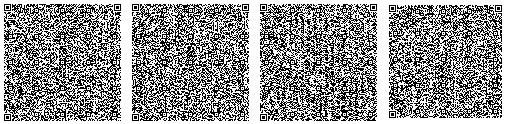 
      *Штрих-код "Электрондық әкімдік" ақпараттық жүйесі ұсынған және
      электрондық-цифрлық қолтаңбамен қол қойылған деректерді қамтиды.
      Штрих-код содержит данные, предоставленные информационной системой
      "Электронный акимат" и подписанные электронно-цифровой подписью
      нысан                     
      ______________________________       
      (органның атауы)                Өтініш
      Бала ________________________________________________________________
      (баланың (балалардың) тегі, аты, әкесінің аты (бар болғанда),
      туған күні)
      асырап алуға байланысты біржолы ақшалай төлем тағайындауды сұраймын.
      Тегі ________________________________________________________________
      Аты _______________ Әкесінің аты (бар болғанда) _____________________
      Мекенжайы ___________________________________________________________
      Соттың атауы ________________________________________________________
      Соттың 20___ жылғы "______"_____________ №_______шешімі
      Бала асырап алушының жеке басын куәландыратын құжаттың түрі _________
      _______________  сериясы ____________ нөмірі ____________ кім берген
      _____________________________________________________________________
      Жеке сәйкестендіру нөмірі ___________________________________________
      Жеке шотының № ______________________________________________________
      Банктің атауы _______________________________________________________
      Қосымша:
      1) баланы асырап алу туралы заңды күшіне енген сот шешімінің
      көшірмесі;
      2) бала асырап алушының жеке куәлігінің көшірмесі;
      3) бала асырап алу туралы куәліктің көшірмесі;
      4) асырап алынған баланың туу туралы куәлігінің көшірмесі;
      5) екінші деңгейдегі банкте немесе банк операцияларының жекелеген
      түрлерін жүзеге асыруға Қазақстан Республикасы Ұлттық Банкінің
      лицензиясы бар ұйымда бала асырап алушылардың бірінің атына жеке
      шоттың ашылғаны туралы шарттың көшірмесі.
      Дәйексіз мәліметтер мен жалған құжаттарды ұсынғаным үшін
      жауаптылық туралы ескертілді.
      20 ___ жылғы "_____" ______ Өтiнiш берушiнiң қолы ___________________
      Құжаттар қабылданды: 20___ жылғы "___" ___________
      _______________ _____________________________________________________
           (қолы)      (құжаттарды қабылдаған адамның (тегі, аты, әкесінің
                                  аты (бар болғанда), лауазымы)
      _ _ _ _ _ _ _ _ _ _ _ _ _ _ _ _ _ _ _ _ _ _ _ _ _ _ _ _ _ _ _ _ _ _ _
      (кесу сызығы)
            20__ жылғы "___" ______________ ___________________ азаматтың
      (ша) өтініші қосымша құжаттарымен _______________ данада қабылданды.
      _____________________________________________________________________
      (қолы) (құжаттарды қабылдаған адамның (тегі, аты, әкесінің аты (бар
      болғанда), қызметі)
					© 2012. Қазақстан Республикасы Әділет министрлігінің «Қазақстан Республикасының Заңнама және құқықтық ақпарат институты» ШЖҚ РМК
				
Қазақстан Республикасының
Білім және ғылым министрі
Е. СағадиевҚазақстан Республикасы
Білім және ғылым министрінің
2016 жылғы 24 наурыздағы
№ 210 бұйрығына
1-қосымшаҚазақстан Республикасы
Білім және ғылым министрінің
2015 жылғы 13 сәуірдегі
№ 198 бұйрығына
9-қосымша"Патронат тәрбиешiлерге берiлген баланы
(балаларды) асырап-бағуға ақшалай
қаражат төлеуді тағайындау" мемлекеттік
көрсетілетін қызмет стандартына
1-қосымша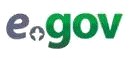 
Құжат электрондық үкімет жүйесінде құрылған
Құжат электрондық үкімет жүйесінде құрылған
ЭҮП/ПЭП
Документ сформирован системой электронного правительства
Документ сформирован системой электронного правительства
Государственная корпорация/ Мемлекеттік корпорация
Государственная корпорация/ Мемлекеттік корпорация
Берілген күні
АЖО/АРМ
Дата выдачи
Дата выдачи"Патронат тәрбиешiлерге берiлген баланы
(балаларды) асырап-бағуға ақшалай
қаражат төлеуді тағайындау" мемлекеттік
көрсетілетін қызмет стандартына
2-қосымшаҚазақстан Республикасы
Білім және ғылым министрінің
2016 жылғы 24 наурыздағы
№ 210 бұйрығына
2–қосымшаҚазақстан Республикасы
Білім және ғылым министрінің
2015 жылғы 13 сәуірдегі
№ 198 бұйрығына
13-қосымша"Жетім баланы және (немесе) ата-анасының
қамқорлығынсыз қалған баланы асырап алуға
байланысты біржолғы ақшалай төлемді
тағайындау" мемлекеттік көрсетілетін
қызмет стандартына
1-қосымша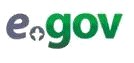 
Құжат электрондық үкімет жүйесінде құрылған
Құжат электрондық үкімет жүйесінде құрылған
ЭҮП/ПЭП
Документ сформирован системой электронного правительства
Документ сформирован системой электронного правительства
Государственная корпорация/ Мемлекеттік корпорация
Государственная корпорация/ Мемлекеттік корпорация
Берілген күні
АЖО/АРМ
Дата выдачи"Жетім баланы және (немесе) ата-анасының
қамқорлығынсыз қалған баланы асырап алуға
байланысты біржолғы ақшалай төлемді
тағайындау" мемлекеттік көрсетілетін
қызмет стандартына
2-қосымша